AN ANALYSIS OF STUDENTS’ SPEAKING ANXIETY(A Descriptive Research to the Second Semester Students of English Education Study Program at IKIP PGRI Pontianak in the Academic Year of 2021/2022)A THESISBy:CHRISTIANA METHANIM. 321810201English Education Study Program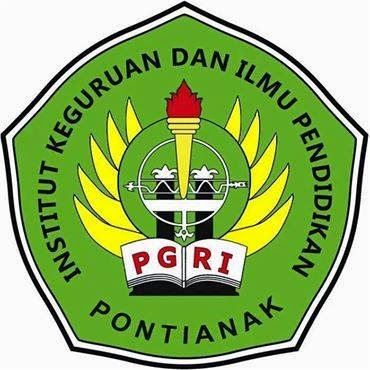 LANGUAGE AND ART EDUCATION FACULTYINSTITUTE OF TEACHER TRAINING AND EDUCATIONTEACHER ASSOCIATION OF THE REPUBLIC OF INDONESIA(IKIP-PGRI) PONTIANAK2022